ATTIVITA’ SVOLTE A.S. 2023/24Nome e cognome del/della docente: Susanna BalducciDisciplina insegnata: Scienze motorie e sportiveLibro/i di testo in uso G. Fiorini- S. Bocchi- S. Coretti- E. Chiesa: “PIU'MOVIMENTO” (VOLUME UNICO + EBOOK), Editore: MARIETTI SCUOLA, codice 978-88-393-0280-9Classe e Sezione 3 KIndirizzo di studio Servizi per la Sanità e l’Assistenza SocialePercorso 1Le capacità coordinative e condizionaliCompetenze:essere in grado di eseguire correttamente i test motori relativi alla valutazione delle diverse capacità coordinative e condizionali.Conoscenze:conoscere le definizioni delle principali capacità coordinative e condizionali: coordinazione dinamica generale, equilibrio, velocità, resistenza, forza.I metodi di allenamento: le ripetizioni e le serie.Abilità:saper mettere in pratica le tecniche acquisite relative allo sviluppo e all’ampliamento delle capacità coordinative e delle capacità condizionali.Obiettivi minimi:saper mettere in pratica sufficientemente le tecniche acquisite relative allo sviluppo delle capacità coordinative e delle capacità condizionali.Percorso 2Gli schemi motori di baseCompetenze:essere in grado di eseguire i movimenti relativi agli schemi motori di base: camminare, correre, saltare, lanciare, sia negli sport individuali (atletica leggera), che nei giochi tradizionali e negli sport di squadra.Conoscenze:conoscere le definizioni degli schemi motori di base: camminare, correre, saltare, lanciare.Abilità:saper mettere in pratica le tecniche acquisite relative allo sviluppo e al mantenimento degli schemi motori di base: camminare, correre, saltare, lanciare.Obiettivi minimi: saper mettere in pratica sufficientemente le tecniche acquisite relative allo sviluppo e al mantenimento degli schemi motori di base: camminare, correre, saltare, lanciare.Percorso 3Gli sport di squadra con la palla: il regolamentoCompetenze:utilizzare le regole sportive come strumento di convivenza civile. Il fair playConoscenze:conoscere le principali regole di gioco della pallavolo, della pallacanestro, della pallamano e del calcio a cinque.Abilità: consolidare il carattere, sviluppare la socialità e il senso civico.Obiettivi minimi: rispettare le regole di gioco durante una partita.Percorso 4Gli sport di squadra con la palla: i fondamentali di giocoCompetenze:essere in grado di utilizzare sufficientemente i principali fondamentali individuali di gioco durante una partita di pallavolo, pallacanestro, pallamano, calcio a cinque.Conoscenze:conoscere i principali fondamentali individuali di gioco delle seguenti discipline sportive: pallavolo, pallacanestro, pallamano e calcio a cinque.Abilità: sapere eseguire in modo appropriato i principali fondamentali individuali di gioco della pallavolo, pallacanestro, pallamano, calcio a cinque.Obiettivi minimi: saper eseguire sufficientemente i principali fondamentali individuali di gioco durante una partita di pallavolo, pallacanestro, pallamano, calcio a cinque.Attività di Educazione civica svoltaPercorso: 	Giocare con fair playConoscenze: 	conoscere i principi del fair playAttività: 	ll fair play nei giochi di squadra: pallavolo, pallacanestro, pallamano, calcio a 5Competenze: 	collocare l’esperienza personale in un sistema di regole fondate sul reciproco riconoscimento di diritti e doveri.Tempi: 	2 oreObiettivi minimi: applicare in maniera sufficientemente adeguata il fair play nei giochi sportivi di squadra praticati.Pisa li 7 giugno 2024	la docente Susanna Balducci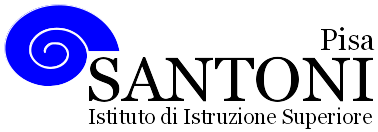 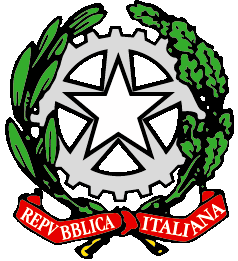 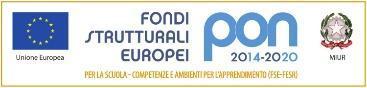 agraria agroalimentare agroindustria | chimica, materiali e biotecnologie | costruzioni, ambiente e territorio | sistema moda | servizi per la sanità e l'assistenza sociale | corso operatore del benessere | agenzia formativa Regione Toscana  IS0059 – ISO9001agraria agroalimentare agroindustria | chimica, materiali e biotecnologie | costruzioni, ambiente e territorio | sistema moda | servizi per la sanità e l'assistenza sociale | corso operatore del benessere | agenzia formativa Regione Toscana  IS0059 – ISO9001agraria agroalimentare agroindustria | chimica, materiali e biotecnologie | costruzioni, ambiente e territorio | sistema moda | servizi per la sanità e l'assistenza sociale | corso operatore del benessere | agenzia formativa Regione Toscana  IS0059 – ISO9001agraria agroalimentare agroindustria | chimica, materiali e biotecnologie | costruzioni, ambiente e territorio | sistema moda | servizi per la sanità e l'assistenza sociale | corso operatore del benessere | agenzia formativa Regione Toscana  IS0059 – ISO9001agraria agroalimentare agroindustria | chimica, materiali e biotecnologie | costruzioni, ambiente e territorio | sistema moda | servizi per la sanità e l'assistenza sociale | corso operatore del benessere | agenzia formativa Regione Toscana  IS0059 – ISO9001www.e-santoni.edu.ite-mail: piis003007@istruzione.ite-mail: piis003007@istruzione.itPEC: piis003007@pec.istruzione.itPEC: piis003007@pec.istruzione.it